*   zie procedure voor ‘verdeling in kleine hoeveelheden’ (www.grondbank.be)*	 X = GEBRUIK als  BODEM: 3-delig nr. 210, zoniet met studie van het ontvangend terrein	Z = BOUWKUNDIG BODEMGEBRUIK of gebruik in een VORMVAST PRODUCT: 3-delig nr. xy1Bouwkundig bodemgebruik: zie  www.grondbank.be voor de lijst met bouwkundige toepassingen zoals vastgesteld door de ministerVormvast product: zie  www.grondbank.be voor de lijst met vormvaste producten zoals vastgesteld door de minister Ondergetekende verklaart deze aanvraag naar waarheid te hebben ingevuld. Ondergetekende verklaart tevens op de hoogte te zijn van de bij de ondertekening van dit document geldende algemene voorwaarden van de vzw Grondbank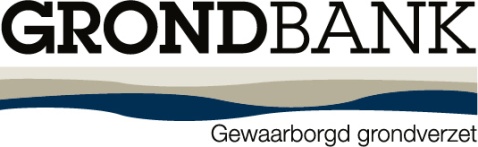 Grondbank vzwLombardstraat 34-42 1000 BrusselTel. 02 545 58 48Fax 02 545 58 54AANVRAAGFORMULIER BODEMBEHEERRAPPORTAFKOMSTIG VAN EEN TUSSENTIJDSE OPSLAGPLAATSCENTRUM VOOR GRONDREINIGINGAANVRAGER VAN HET BODEMBEHEERRAPPORTAANVRAGER VAN HET BODEMBEHEERRAPPORTBedrijf of organisatie die de aanvraag indientAansluitingsnummer vzw Grondbank Straat + nr.Gemeente + postcodePersoon die de aanvraag invult en ondertekentTelefoonnummerE-mail adresOndergetekende verklaart op de hoogte te zijn van het feit dat hij/zij met het invullen van dit formulier een betalende dienst aanvraagt, van de bij de ondertekening van dit document geldende algemene voorwaarden en tarieven en deze zonder voorbehoud te aanvaarden.Ondergetekende verklaart op de hoogte te zijn van het feit dat hij/zij met het invullen van dit formulier een betalende dienst aanvraagt, van de bij de ondertekening van dit document geldende algemene voorwaarden en tarieven en deze zonder voorbehoud te aanvaarden.Datum         HANDTEKENING AANVRAGERTOP / CGR TOP / CGR Naam exploitatiezetel TOP/CGRVestigingsnummerStraat + nr.Gemeente + postcodeNaam verantwoordelijkeTelefoonnummer VERVOERDER (of vervoersorganisator) - indien gekendVERVOERDER (of vervoersorganisator) - indien gekendVERVOERDER (of vervoersorganisator) - indien gekendNaamAansluitingsnummerGemeente STANDAARD VERKLARING AFNEMERSTANDAARD VERKLARING AFNEMERSTANDAARD VERKLARING AFNEMERBestemming (omschrijving project of adres)  Reeds aanwezig bij vzw Grondbank met nr.                       3        Afvoer in kleine hoeveelheden *    In bijlageGEBRUIK ALS BODEM / BOUWKUNDIG BODEMGEBRUK / VORMVAST PRODUCTGEBRUIK ALS BODEM / BOUWKUNDIG BODEMGEBRUK / VORMVAST PRODUCTGEBRUIK ALS BODEM / BOUWKUNDIG BODEMGEBRUK / VORMVAST PRODUCTGEBRUIK ALS BODEM / BOUWKUNDIG BODEMGEBRUK / VORMVAST PRODUCTGEBRUIK ALS BODEM / BOUWKUNDIG BODEMGEBRUK / VORMVAST PRODUCTBij ontvangst toetst de vzw Grondbank de conformiteit van de uitgegraven bodem met de voorwaarden voor het beoogde gebruik.Bij ontvangst toetst de vzw Grondbank de conformiteit van de uitgegraven bodem met de voorwaarden voor het beoogde gebruik.Bij ontvangst toetst de vzw Grondbank de conformiteit van de uitgegraven bodem met de voorwaarden voor het beoogde gebruik.Bij ontvangst toetst de vzw Grondbank de conformiteit van de uitgegraven bodem met de voorwaarden voor het beoogde gebruik.Bij ontvangst toetst de vzw Grondbank de conformiteit van de uitgegraven bodem met de voorwaarden voor het beoogde gebruik.Lot/batchnr.Nr Eindverklaring / Conformverklaring / Samenvoeging3-delig nr.Vermoedelijk volume (m³)X / Z *Handtekening aanvrager:Naam (in hoofdletters):      Datum:      